Białystok, dnia 2014-06-02OA. 341-3/2/MJM/14SPECYFIKACJA ISTOTNYCH WARUNKÓW ZAMÓWIENIA  PRZEDMIOT ZAMÓWIENIA:Dostawa sprzętu komputerowego wraz z oprogramowaniemKOD CPV:         30.21.31.00-6 komputery przenośne;         30.21.33.00-8 komputery biurkowe;         30.23.00.00-0 sprzęt związany z komputerami;         30.23.21.10-8 drukarki laserowe;         30.23.31.61-7 urządzenia kasetowe;         32.42.00.00-3 urządzenia sieciowe;         48.00.00.00-8 pakiety oprogramowania i systemy informacyjne;Sporządziła: Małgorzata Miklaszewska Numer ogłoszenia: 118249 - 2014; data zamieszczenia: 02.06.2014 r.CZERWIEC 2014Nazwa i adres ZamawiającegoPowiatowy Urząd Pracy w Białymstoku15-365 Białystok, ul. Pogodna 63/1tel. (85) 7473800  fax. (85) 7473861e-mail bibi@praca.gov.pl   http.//www.pup.bialystok.plNIP 9660590610  REGON 050869213zwany dalej „Zamawiającym” zaprasza do udziału w postępowaniu na dostawę sprzętu komputerowego wraz z oprogramowaniem w trybie przetargu nieograniczonego, zgodnie z wymaganiami określonymi 
w niniejszej Specyfikacji Istotnych Warunków Zamówienia, zwanej dalej „SIWZ”. Oznaczenie postępowaniaPostępowanie oznaczone jest znakiem: OA. 341-3/2/MJM/14.Uwaga: Wykonawcy zobowiązani są do powoływania się na wyżej podane oznaczenie we wszystkich kontaktach z Zamawiającym.Tryb udzielenia zamówieniaPostępowanie o udzielenie zamówienia publicznego prowadzone jest w trybie przetargu nieograniczonego o łącznej wartości zamówienia nie przekraczającej równowartości kwot, o których mowa w przepisach wydanych na podstawie art. 11 ust. 8 ustawy z dnia 29 stycznia 2004 r. Prawo zamówień publicznych, (Dz. U. z 2014 r. poz. 423) zwanej dalej „ustawą Pzp” i przepisów wykonawczych do ustawy oraz niniejszej SIWZ. Podstawa prawna wyboru trybu udzielenia zamówienia publicznego - art. 10 ust. 1 oraz art. 39-46 ustawy z dnia 29 stycznia 2004 r. Prawo zamówień publicznych, (Dz. U. z 2014 r. poz. 423). Do czynności podejmowanych przez Zamawiającego i Wykonawców w postępowaniu  stosuje  się przepisy powołanej  ustawy  oraz  aktów  wykonawczych  wydanych  na  jej  podstawie,  a  w  sprawach nieuregulowanych – przepisy ustaw: z dnia 23 kwietnia 1964 r. – Kodeks cywilny (Dz. U., Nr 16, poz. 93 z późn. zm.);z dnia 16 kwietnia 1993 r. o zwalczaniu nieuczciwej konkurencji (Dz. U. z 2003 r. Nr 153, poz. 1503 z późn. zm.).Opis przedmiotu zamówieniaPrzedmiot zamówienia obejmuje dostawę sprzętu komputerowego wraz z oprogramowaniem. Komputer typu All-in-One I – 32 szt.;Komputer typu All-in-One II – 3 szt.;Komputer przenośny – 2 szt.;Drukarka laserowa kolorowa – 1 szt.;Drukarka laserowa czarno-biała – 10 szt.;Firewall (systemowy sprzęt zabezpieczeń sieciowych) – 1 szt.;Zasilacz awaryjny – 20 szt.;Biblioteka taśmowa – 1 szt.;Kontroler SAS (element do modernizacji posiadanego serwera Fujitsu RX 300 S7) – 1 szt.;Opis szczegółowy przedmiotu zamówienia (Konfiguracja sprzętu komputerowego wraz                                         z oprogramowaniem) określony w Załączniku Nr 1 do SIWZ.Zamawiający nie dopuszcza zmiany technowogii oferowanego przez Wykonawcę sprzętu na inną niż określona w SIWZ.Parametry minimalne podane przez Zamawiającego należy rozumieć jako najmniejszą dopuszczalną wartość charakterystyki w wyspecyfikowanej technologii.Zamawiający oczekuje, iż oferta Wykonawcy będzie zawierać nazwę producenta sprzętu, markę, typ, model, rodzaj i warunki gwarancji oraz wszystkie elementy konfiguracji sprzętu z nazwą i wersją oprogramowania.Zamawiający oczekuje, iż Wykonawca dołączy do oferty Certyfikaty ISO 9001, ISO 14001 producenta sprzętu.Zamawiający oczekuje, iż oferowane urządzenia elektryczne spełniają wymogi niezbędne do oznaczenia znakiem CE. Wykonawca dołączy do oferty deklaracje zgodności CE.Wykonawca zobowiązany jest do udzielenia gwarancji jakości na dostarczony sprzęt komputerowy na okres wskazany w Załączniku Nr 1 do SIWZ.	Opis części zamówienia, jeżeli Zamawiający dopuszcza składanie ofert częściowychZamawiający nie dopuszcza składania ofert częściowych. Informacja o możliwości składania ofert wariantowychZamawiający nie dopuszcza składania ofert wariantowych.Informacja o przewidywanych zamówieniach uzupełniającychZamawiający nie przewiduje udzielania zamówień uzupełniających.  Aukcja elektronicznaZamawiający nie przewiduje aukcji elektronicznej. Umowa ramowaZamawiający nie przewiduje możliwości zawarcia umowy ramowej. Informacje o zamiarze ustanowienia dynamicznego systemu zakupówZamawiający nie zamierza ustanawiać dynamicznego systemu zakupów. Informacje dotyczące walut obcych, w jakich mogą być prowadzone rozliczenia między Zamawiającym a WykonawcąZamawiający nie przewiduje rozliczania się z Wykonawcą w walutach obcych. Składanie oferty wspólnejDopuszcza się możliwość oferty wspólnej przez dwóch lub więcej Wykonawców (oferta wspólna). W takim przypadku Wykonawcy ustanawiają pełnomocnika do reprezentowania ich w postępowaniu                      o udzielenie zamówienia. Wykonawca przedstawia pełnomocnictwo, które musi być załączone do oferty w oryginale lub kopii potwierdzonej notarialnie,Pełnomocnictwo powinno zawierać w szczególności wskazanie:postępowania o zamówienie publiczne, którego dotyczy(nazwa);wszystkich Wykonawców ubiegających się wspólnie o udzielenie zamówienia publicznego wymienionych we właściwym rejestrze lub ewidencji Wykonawców z podaniem nazwy                          i adresu siedziby;ustanowionego Pełnomocnika oraz zakresu jego umocowania.Dokument pełnomocnictwa musi być podpisany przez wszystkich Wykonawców, jeśli Pełnomocnikiem będzie osoba trzecia lub przez pozostałych Wykonawców, jeśli Pełnomocnikiem będzie jeden z członków konsorcjum czy spółki cywilnej ubiegających się wspólnie o udzielenie zamówienia. Wszelka korespondencja oraz rozliczenia dokonywane będą przez Zamawiającego wyłącznie 
z Pełnomocnikiem, którego adres należy wpisać w Formularzu oferty (Załącznik Nr 2 do SIWZ).Każdy z Wykonawców wspólnie ubiegających się o udzielenie zamówienia musi wykazać, iż brak jest podstaw do jego wykluczenia z postępowania z powodu nie spełniania warunków, o których mowa w art. 24 ust. 1 ustawy. Jeżeli oferta Wykonawców występujących wspólnie zostanie wybrana, Zamawiający zażąda przed zawarciem umowy w sprawie zamówienia publicznego, umowy regulującej współpracę tych Wykonawców. Opis warunków udziału w postępowaniu oraz opis sposobu dokonywania oceny spełniania tych warunkówO udzielenie zamówienia mogą ubiegać się Wykonawcy, którzy:posiadają uprawnienia do wykonywania określonej działalności lub czynności, jeżeli przepisy prawa  nakładają obowiązek posiadania takich uprawnień – Zamawiający nie definiuje szczegółowego opisu dokonywania oceny spełnienia tego warunku; posiadają wiedzę i doświadczenie - Zamawiający wymaga od Wykonawcy wykazania, że w okresie ostatnich trzech lat przed upływem terminu składania ofert, a jeżeli okres prowadzenia działalności jest krótszy - w tym okresie, wraz z podaniem ich wartości, przedmiotu, dat wykonania i podmiotów, na rzecz których dostawy zostały wykonane oraz załączy dowody, czy zostały wykonane lub 
są wykonywane należycie  (Załącznik Nr 5 do SIWZ); dysponują odpowiednim potencjałem technicznym oraz osobami zdolnymi do wykonania zamówienia – Zamawiający nie definiuje szczegółowego opisu dokonywania oceny spełnienia tego warunku; znajdują się w sytuacji ekonomicznej i finansowej zapewniającej wykonanie zamówienia – Zamawiający nie definiuje szczegółowego opisu dokonywania oceny spełnienia tego warunku; nie podlegają wykluczeniu z postępowania o udzielenie zamówienia, o których mowa w art. 24 ust. 1 ustawy Pzp.W celu oceny spełnienia warunków, o których mowa w Rozdziale 13 ust. 1 pkt 1-4 Wykonawca przedstawia:oświadczenie wg wzoru stanowiącego Załącznik Nr 4 do SIWZ,oświadczenie wg wzoru stanowiącego Załącznik Nr 5 do SIWZ,W celu oceny spełniania warunków, o których mowa w Rozdziale 13 ust. 1 pkt 5, Wykonawca składa:oświadczenie, że nie podlega wykluczeniu z postępowania na podstawie art. 24 ust. 1 „ustawy” wg wzoru stanowiącego Załącznik Nr 6 do SIWZ, oświadczenie zawierające listę podmiotów należących do tej samej grupy kapitałowej o której mowa w art. 24 ust. 2 pkt 5 ustawy Pzp lub o nie przynależności do grupy kapitałowej 
(Załącznik Nr 7 do SIWZ),aktualny odpis z właściwego rejestru lub z Centralnej Ewidencji i Informacji o Działalności Gospodarczej, jeżeli odrębne przepisy wymagają wpisu do rejestru lub ewidencji, w celu wykazania braku podstaw do wykluczenia w oparciu o art. 24 ust.1 pkt 2 „ustawy”, (wystawiony nie wcześniej niż 6 miesięcy przed upływem terminu składania ofert), aktualne zaświadczenie właściwego naczelnika urzędu skarbowego potwierdzające, 
że Wykonawca nie zalega z opłacaniem podatków lub zaświadczenie, że uzyskał przewidziane prawem zwolnienie, odroczenie lub rozłożenie na raty zaległych płatności, lub wstrzymanie 
w całości wykonania decyzji właściwego organu (wystawione nie wcześniej niż 3 miesiące przed upływem terminu składania ofert),aktualne zaświadczenie właściwego oddziału Zakładu Ubezpieczeń Społecznych lub 
Kasy Rolniczego Ubezpieczenia Społecznego potwierdzające, że Wykonawca nie zalega                         z opłacaniem składek na ubezpieczenia zdrowotne i społeczne, lub potwierdzenie, że uzyskał przewidziane prawem zwolnienie, odroczenie lub rozłożenie na raty zaległych płatności lub wstrzymanie w całości wykonanie decyzji właściwego organu (wystawione nie wcześniej niż                  3 miesiące przed upływem terminu składania ofert), Jeżeli Wykonawca wykazując spełnienie warunków, o których mowa w art. 22 ust. 1 „ustawy” polega na zasobach innych podmiotów na zasadach określonych w art. 26 ust. 2b „ustawy”, a podmioty te będą brały udział w realizacji części zamówienia, Wykonawca przedstawi oświadczenia tych podmiotów, o braku podstaw do wykluczenia w okolicznościach, o których mowa                                           w art. 24 ust. 1 „ustawy” (Załącznik Nr 6 do SIWZ).Ocena spełniania ww. warunków dokonana zostanie zgodnie z formułą „spełnia — nie spełnia”, 
w oparciu o informacje zawarte w dokumentach i oświadczeniach wyszczególnionych w ust. 2, 3 i 4. Z treści załączonych dokumentów musi wynikać jednoznacznie, iż ww. warunki Wykonawca spełnił.Nie spełnienie chociażby jednego z ww. warunków skutkować będzie wykluczeniem Wykonawcy
      z postępowania a ofertę uznaje się za odrzuconą.Wykonawca ma prawo złożyć tylko jedną ofertę.Wykonawca zobowiązany jest uwzględnić w cenie oferty wszelkie koszty niezbędne z  wykonaniem 
i dostawą przedmiotu zamówienia.Wykonawcy ponoszą wszelkie koszty związane z przygotowaniem i złożeniem oferty, 
       z zastrzeżeniem art. 93 ust. 4 ustawy. Informacje o oświadczeniach i dokumentach, wchodzących w skład ofertyOferta musi zawierać oprócz dokumentów  i oświadczeń wymienionych w Rozdziale 13 wypełniony formularz ofertowy (Załącznik Nr 2 do SIWZ),Pełnomocnictwo w oryginale lub kopii potwierdzonej notarialnie (przy ofercie wspólnej),Zamawiający wezwie Wykonawców, którzy w określonym terminie nie złożyli oświadczeń lub dokumentów, o których mowa w art. 25 ust. 1 ustawy lub którzy nie złożyli pełnomocnictw albo którzy złożyli wymagane oświadczenia i dokumenty, o których mowa w art. 25 ust. 1 ustawy zawierające błędy lub którzy złożyli wadliwe pełnomocnictwa do ich złożenia w wyznaczonym terminie, chyba, że mimo ich złożenia oferta Wykonawcy podlega odrzuceniu lub konieczne byłoby unieważnienie postępowania.Dokumenty stwierdzające, że Wykonawca może polegać na wiedzy i doświadczeniu, potencjale technicznym, osobach zdolnych do wykonania zamówienia lub zdolnościach finansowych innych podmiotów, niezależnie od charakteru prawnego łączącego go z nimi stosunków. Wykonawca 
w takiej sytuacji zobowiązany jest udowodnić Zamawiającemu, w szczególności przedstawiając 
w tym celu pisemne zobowiązanie tych podmiotów do oddania mu do dyspozycji niezbędnych zasobów na okres korzystania z nich przy wykonywaniu zamówienia.Dokumenty muszą być przedstawione w formie oryginału lub kopii poświadczonych „za zgodność z oryginałem” przez upełnomocnionego przedstawiciela Wykonawcy.Zamawiający informuje, że zgodnie z art. 96 ust. 3 ustawy Prawo zamówień publicznych oferty składane w postępowaniu o zamówienie publiczne są jawne i podlegają udostępnieniu od chwili ich otwarcia, z wyjątkiem informacji stanowiących tajemnicę przedsiębiorstwa w rozumieniu przepisów o zwalczaniu nieuczciwej konkurencji, jeśli : Wykonawca, nie później niż w terminie składania ofert, zastrzegł, że nie mogą one być udostępniane.Przez tajemnicę przedsiębiorstwa w rozumieniu art. 11 ust. 4 ustawy z dnia 16 kwietnia 1993 r. o zwalczaniu nieuczciwej konkurencji (tekst jednolity z 2003 r., Dz. U. Nr 153, poz. 1503 z późn. zm.) rozumie się nieujawnione do wiadomości publicznej informacje techniczne, technologiczne, organizacyjne przedsiębiorstwa lub inne informacje posiadające wartość gospodarczą, co do których przedsiębiorca podjął niezbędne działania w celu zachowania ich poufności, tzn. zastrzegł składając ofertę, iż nie mogą być one udostępnione innym uczestnikom postępowania. Stosowne zastrzeżenie Wykonawca winien złożyć na formularzu ofertowym. W przeciwnym razie cała oferta zostanie ujawniona na życzenie każdej zainteresowanej osoby. Zamawiający zaleca, aby informacje zastrzeżone jako tajemnica przedsiębiorstwa były przez Wykonawcę złożone w oddzielnej wewnętrznej kopercie z oznakowaniem „tajemnica przedsiębiorstwa”, lub spięte (zszyte) oddzielnie 
od pozostałych, jawnych elementów oferty.  Dokumenty podmiotów zagranicznych:Jeżeli Wykonawca ma siedzibę lub miejsce zamieszkania poza terytorium Rzeczypospolitej Polskiej, zamiast dokumentów, o których mowa w:Rozdziale 13 ust. 3 pkt 3 - składa dokument lub dokumenty wystawione w kraju, w którym ma siedzibę lub miejsce zamieszkania potwierdzające, że nie otwarto jego likwidacji ani 
nie ogłoszono upadłości – wystawiony nie wcześniej niż 6 miesięcy przed upływem terminu składania ofert.Rozdziale 13 ust. 3 pkt 4, 5 - składa dokument lub dokumenty wystawione w kraju, w którym ma siedzibę lub miejsce zamieszkania potwierdzające, że nie zalega z uiszczaniem podatków, opłat lub składek na ubezpieczenie społeczne lub zdrowotne albo że uzyskał przewidziane prawem zwolnienie, odroczenie lub rozłożenie na raty zaległych płatności lub wstrzymanie                    w całości wykonania decyzji właściwego organu – wystawiony nie wcześniej niż 3 miesiące przed terminem składania ofert.Jeżeli w miejscu zamieszkania osoby lub w kraju, w którym Wykonawca ma siedzibę lub miejsce zamieszkania, nie wydaje się dokumentów, o których mowa w ust. 8 pkt 1 zastępuje się je dokumentem zawierającym oświadczenie złożone przed notariuszem, właściwym organem sądowym, administracyjnym albo organem samorządu zawodowego lub gospodarczego odpowiednio miejsca zamieszkania osoby lub kraju, w którym Wykonawca ma siedzibę lub miejsce zamieszkania – wystawione nie wcześniej niż w terminach określonych w ust. 8 pkt 1 lit. a, b.Dokumenty sporządzone w języku obcym są składane wraz z tłumaczeniem na język polski, poświadczonym przez tłumacza przysięgłego. Uwaga:Wykonawca w szczególności nie może zastrzec informacji dotyczących ceny, terminu wykonania zamówienia, okresu gwarancji i warunków płatności zawartych w ofercie (art. 86 ust. 4 ustawy). Informacja o sposobie porozumiewania się Zamawiającego z Wykonawcami oraz przekazywania oświadczeń  i dokumentówSpecyfikacja Istotnych Warunków Zamówienia wraz z załącznikami będzie dostępna w siedzibie Zamawiającego, ponadto będzie zamieszczona na stronie Biuletynu Informacji Publicznej Zamawiającego www.pup.bialystok.sisco.info   Zamawiający dopuszcza przekazywanie oświadczeń, wniosków, zawiadomień oraz informacji faksem 
i drogą e-mail. W takim przypadku każda ze stron jest obowiązana na żądanie drugiej niezwłocznie potwierdzić fakt ich otrzymania. Forma pisemna jest zastrzeżona dla złożenia oferty wraz z załącznikami w tym oświadczeń                                i dokumentów potwierdzających spełnianie warunków udziału w postępowaniu, a także zmiany                       lub wycofanie oferty.Postępowanie o udzielenie zamówienia prowadzi się w języku polskim.Wykonawca może zwrócić się do Zamawiającego o wyjaśnienie treści SIWZ pod warunkiem, 
że wniosek o wyjaśnienie treści SIWZ wpłynął do Zamawiającego nie później niż do końca dnia, 
w którym upływa połowa wyznaczonego terminu składania ofert. Zamawiający udzieli odpowiedzi niezwłocznie, nie później jednak niż na dwa dni przed upływem terminu składania ofert.Treść zapytania wraz z wyjaśnieniami zostanie przekazana wszystkim Wykonawcom, którym Zamawiający przekazał SIWZ, bez wskazania źródła zapytania, zamieszczona zostanie na stronie internetowej Zamawiającego. Nie udziela się żadnych ustnych i telefonicznych informacji, wyjaśnień czy odpowiedzi na kierowane do Zamawiającego zapytania w sprawach wymagających zachowania pisemności postępowania.Pytania i wnioski o wyjaśnienia mogą być przesyłane: pisemnie, za pomocą faksu – 85-747-3861, drogą poczty elektronicznej na adres e-mail: bibi@praca.gov.pl.W uzasadnionych przypadkach przed upływem terminu składania ofert, Zamawiający może  zmodyfikować treść SIWZ. Dokonaną modyfikację Zamawiający przekaże niezwłocznie wszystkim Wykonawcom,                          którym doręczono SIWZ i zamieści ją na wyżej wskazanej stronie BIP. Jeżeli w wyniku zmiany treści SIWZ nie prowadzącej do zmiany treści ogłoszenia o zamówieniu                      jest niezbędny dodatkowy czas na wprowadzenie zmian w ofercie, Zamawiający przedłuży termin składania ofert i poinformuje o tym Wykonawców, którym przekazał SIWZ oraz zamieści informację na swojej stronie internetowej, na której udostępnił SIWZ. W przypadku, gdy zmiana treści SIWZ spowoduje zmianę treści ogłoszenia, Zamawiający zamieści ogłoszenie o zmianie treści ogłoszenia w Biuletynie Zamówień Publicznych. W toku oceny ofert Zamawiający może żądać od Wykonawcy pisemnych wyjaśnień dotyczących treści złożonej oferty.Zamawiający może dokonać w ofercie Wykonawcy poprawek oczywistych omyłek pisarskich, rachunkowych oraz innych omyłek polegających na niezgodności oferty ze SIWZ, nie powodujących istotnych zmian w treści oferty. O powyższej zmianie Zamawiający niezwłocznie poinformuje Wykonawcę, którego oferta została poprawiona.Wymagania dotyczące wadiumZamawiający nie wymaga od Wykonawców wniesienia wadium. Termin związania ofertąBieg terminu związania ofertą rozpoczyna się wraz z upływem terminu składania ofert.Wykonawcy będą związani ofertą przez okres 30 dni.W uzasadnionych przypadkach, na co najmniej 3 dni przed upływem terminu związania ofertą, Zamawiający może tylko raz zwrócić się do Wykonawców o wyrażenie zgody na przedłużenie                        tego terminu o oznaczony okres, nie dłuższy jednak niż 60 dni.Wykonawca może przedłużyć termin związania ofertą samodzielnie, zawiadamiając o tym Zamawiającego. Opis sposobu przygotowywania ofertOfertę należy sporządzić na formularzu ofertowym stanowiącym Załącznik Nr 2 do SIWZ. Ofertę należy sporządzić zgodnie z wymaganiami SIWZ.Każdy Wykonawca może złożyć tylko jedną ofertę na wykonanie zamówienia.Formularz ofertowy oraz wszystkie załączniki powinny zawierać nazwę i adres Wykonawcy, pieczątkę nagłówkową firmy oraz podpisy i pieczątki imienne osób upoważnionych do reprezentowania Wykonawcy.Oferta powinna być napisana w języku polskim, na maszynie do pisania, komputerze lub inną trwałą i czytelną techniką oraz podpisana  wraz z załącznikami przez osobę/osoby upoważnione do składania oświadczeń woli w imieniu Wykonawcy, wymienione w Krajowym Rejestrze Sądowym bądź Centralnej Ewidencji i Informacji o Działalności Gospodarczej lub osoby posiadające pełnomocnictwo w tym zakresie.Wszelkie poprawki lub zmiany w tekście oferty muszą być parafowane własnoręcznie przez osobę                     podpisującą ofertę.Ofertę należy złożyć w wewnętrznej i zewnętrznej  kopercie i opisać je następująco:                     Koperty należy zaadresować: Powiatowy Urząd Pracy w Białymstoku,15-365 Białystokul. Pogodna 63/1„Oferta w postępowaniu na:Dostawę sprzętu komputerowego wraz z oprogramowaniem. Numer postępowania OA.341-3/2/MJM/14”.Nie otwierać przed dniem 12 czerwca 2014r. do godz.       Koperta wewnętrzna oprócz opisu jw. winna zawierać nazwę i adres Wykonawcy.Koperta zawierająca ofertę powinna być zamknięta i zabezpieczona przed otwarciem, bez uszkodzenia, gwarantująca zachowanie poufności jej treści do czasu otwarcia.Dokumenty sporządzone przez Wykonawcę powinny być podpisane przez osobę uprawnioną. W przypadku gdy Wykonawcę reprezentuje pełnomocnik do oferty musi być załączone pełnomocnictwo określające zakres umocowania pełnomocnika przez Wykonawcę.Wskazanym jest, aby wszystkie kartki oferty  były ponumerowane i parafowane. Oferta powinna być zespolona w sposób uniemożliwiający wypadnięcie jakiegokolwiek z dokumentów oferty.Wykonawca może wprowadzić zmiany, poprawki, modyfikacje i uzupełnienia do złożonej oferty 
w formie pisemnej przed terminem składania ofert.Wprowadzone zmiany muszą być złożone wg takich samych zasad jak złożona oferta tj. 
w odpowiednio oznakowanej kopercie z dopiskiem „ZMIANA” (pozostałe oznakowanie wg ust.5).Koperty oznakowane dopiskiem „ZMIANA” zostaną otwarte na sesji publicznego otwarcia ofert przy otwieraniu oferty Wykonawcy, który wprowadził zmiany i po stwierdzeniu poprawności procedury dokonania zmian, zostaną dołączone do oferty.Wykonawca ma prawo przed upływem terminu składania ofert wycofać się z postępowania poprzez złożenie pisemnego powiadomienia (wg takich samych zasad jak wprowadzanie zmian) z napisem      na kopercie „WYCOFANIE”.Koperty oznakowane „WYCOFANIE” będą otwierane na sesji publicznego otwarcia ofert w pierwszej kolejności. Oferty, których  dotyczy wycofanie nie będą otwierane.W przypadku nieprawidłowego zaadresowania lub zamknięcia koperty, Zamawiający nie bierze odpowiedzialności za złe skierowanie przesyłki i jej przedterminowe otwarcie. Oferta taka nie weźmie udziału w postępowaniu. W przypadku oferty składanej przez Konsorcjum do oferty powinno być dołączone pełnomocnictwo dla osoby uprawnionej do reprezentowania członków konsorcjum w trakcie postępowania jak i do zawarcia umowy. Miejsce oraz termin składania i otwarcia ofertOfertę należy złożyć w zamkniętej kopercie w siedzibie Zamawiającego: Białystok, ul. Pogodna 63/1, pokój nr 301 (III piętro) sekretariat, do dnia 12 czerwca 2014r. do godz.1400.Oferta złożona po terminie zostanie zwrócona Wykonawcy bez otwierania.Otwarcie ofert nastąpi dnia 12 czerwca 2014r. o godz. 1430 w siedzibie Zamawiającego pok. 312.Wykonawcy mogą uczestniczyć w publicznej sesji otwarcia ofert. W przypadku nieobecności Wykonawcy przy otwieraniu ofert, Zamawiający prześle mu informację z otwarcia ofert, na pisemny wniosek.  Miejsce oraz termin wykonania zamówieniaZamawiający wymaga, aby przedmiot zamówienia został zrealizowany w terminie do 21 dni od dnia zawarcia umowy. Opis sposobu obliczenia cenyCena powinna obejmować wszystkie koszty i składniki związane z wykonaniem zamówienia.Wykonawca określa całkowitą cenę realizacji zamówienia poprzez wskazanie w ofercie:Ceny netto,Stawki podatku od towaru i usług (VAT),Ceny brutto.Wykonawca poda ceny w sposób określony w Formularzu ofertowym, stanowiącym Załącznik Nr 2 do SIWZ.Stawka VAT zostanie określona zgodnie z ustawą z dnia 11 marca 2004 r. o podatku od towarów 
i usług (Dz. U. z 2011 Nr 177, poz. 1054 z późn. zm.).Wszystkie wartości powinny być podane w złotych polskich. Całkowite ceny realizacji zamówienia powinny być wyrażone cyfrowo i słownie, podane z dokładnością do dwóch miejsc po przecinku.Ceny podane w ofercie powinny zawierać wszystkie koszty związane z wykonaniem przedmiotu zamówienia oraz uwzględniać wszystkie inne opłaty i podatki, a także ewentualne upusty i rabaty. Cena określona przez Wykonawcę jest ceną ostateczną i nie będzie podlegała podwyższeniu. Opis kryteriów, którymi Zamawiający będzie się kierował przy wyborze oferty wraz z podaniem znaczenia tych kryteriów oraz sposobu oceny ofertPrzy wyborze oferty Zamawiający będzie się kierował następującymi kryteriami i ich znaczeniem:Kryteria ceny – 100%,Oferta najtańsza otrzyma 100 punktów. Pozostałe proporcjonalnie mniej. Wg kryterium ceny:              WP = Maksymalnie oferta może uzyskać 100 punktów.Ustalone kryterium nie podlega zmianie w trakcie prowadzonego postępowania.Ostateczna ocena punktowa oferty będzie zaokrąglona do dwóch miejsc po przecinku.Za ofertę najkorzystniejszą uznana zostanie oferta, która w sumie uzyska największą ilość punktów. Zamawiający udzieli zamówienia Wykonawcy, którego oferta uzyska największą liczbę punktów, spośród ofert nie podlegającym odrzuceniu. Kryteria powodujące odrzucenie ofertyZgodnie z art. 89 ust. 1 ustawy Pzp, w ściśle określonych przypadkach, Zamawiający zobowiązany jest odrzucić ofertę jeżeli: jest niezgodna z ustawą,jej treść nie odpowiada treści SIWZ, z zastrzeżeniem art. 87 ust. 2 pkt 3,jej złożenie stanowi czyn nieuczciwej konkurencji,zawiera rażąco niską cenę w stosunku do przedmiotu zamówienia,została złożona przez Wykonawcę wykluczonego z udziału w postępowaniu o udzielenie zamówienia lub nie zaproszonego do składania ofert,zawiera błędy w obliczeniu ceny,Wykonawca w terminie 3 dni od dnia otrzymania zawiadomienia nie zgodził się na poprawienie omyłki o której mowa w art. 87 ust. 2 pkt 3,jest nieważna na podstawie odrębnych przepisów.Informacja o formalnościach, jakie powinny zostać dopełnione po wyborze oferty w celu zawarcia umowyZamawiający udzieli zamówienia Wykonawcy, którego oferta odpowiada SIWZ i została oceniona jako najkorzystniejsza dla zamówienia w oparciu o podane kryteria wyboru.Niezwłocznie po wyborze najkorzystniejszej oferty, Zamawiający jednocześnie zawiadomi Wykonawców, którzy złożyli oferty o: wyborze najkorzystniejszej oferty, podając nazwę (firmę) albo imię i nazwisko, siedzibę albo miejsce zamieszkania i adres Wykonawcy, którego ofertę wybrano, uzasadnienie jej wyboru oraz nazwy (firmy) albo imiona i nazwiska, siedziby albo miejsca zamieszkania i adresy Wykonawców, którzy złożyli oferty, a także punktację przyznaną ofertom w każdym kryterium oceny ofert i łączną punktację;Wykonawcach, których oferty zostały odrzucone, podając uzasadnienie faktyczne i prawne; Wykonawcach, którzy zostali wykluczeni z postępowania o udzielenie zamówienia, podając uzasadnienie faktyczne i prawne;terminie, określonym zgodnie z art. 94 ust. 1 lub 2 ustawy, po którego upływie umowa o udzielenie zamówienia publicznego może być zawarta;Informacje, o których mowa w ust. 1 lit. a, zostaną zamieszczone w siedzibie Zamawiającego                          na tablicy ogłoszeń oraz na jego stronie internetowej.Wykonawca, którego oferta została wybrana jako najkorzystniejsza będzie poinformowany przez Zamawiającego o terminie i formie podpisania umowy np. forma korespondencyjna.Umowa zostanie zawarta według wzoru umowy określonego w Załączniku Nr 3 do SIWZ, w terminie określonym zgodnie z art. 94 ust. 1 lub 2 ustawy. Jeżeli Wykonawca, którego oferta została wybrana jako najkorzystniejsza, uchyla się od zawarcia umowy lub nie wnosi wymaganego zabezpieczenia należytego wykonania umowy, Zamawiający może wybrać ofertę najkorzystniejszą spośród pozostałych ofert, bez przeprowadzania ich ponownego badania i oceny, chyba że zajdą przesłanki unieważnienia postępowania, o których mowa w art. 93               ust. 1 ustawy.W przypadku unieważnienia postępowania Zamawiający zawiadamia równocześnie wszystkich Wykonawców, którzy ubiegali się o udzielenie zamówienia - jeżeli postępowanie zostało unieważnione przed upływem terminu składania ofert, lub tych Wykonawców, którzy złożyli oferty – jeżeli postępowanie unieważniono po upływie terminu składania ofert, podając uzasadnienie faktyczne                         i prawne. Wymagania dotyczące zabezpieczenia należytego wykonania umowyZamawiający nie wymaga wniesienia przez Wykonawcę zabezpieczenia należytego wykonania umowy. Istotne dla stron postanowienia, które zostaną wprowadzone w treści zawieranej umowy w sprawie zamówienia publicznego, ogólne warunki umowy albo wzór umowy, jeżeli zamawiający wymaga od wykonawcy, aby zawarł z nim umowę w sprawie zamówienia publicznego na takich warunkachJeżeli Zamawiający dokona wyboru oferty, umowa w sprawie realizacji zamówienia publicznego zostanie zawarta z Wykonawcą, który spełnia wszystkie postanowienia i wymagania zawarte w SIWZ oraz którego oferta okaże się najkorzystniejsza.Umowa zostanie zawarta na podstawie złożonej oferty Wykonawcy.Wykonawca, którego ofertę wybrano jako najkorzystniejszą będzie zobowiązany do zawarcia umowy 
w sprawie zamówienia publicznego na warunkach podanych we wzorze umowy stanowiącym 
Załącznik nr 3 do SIWZ. Wskazanie osób uprawnionych do porozumiewania się z wykonawcamiOsobami uprawnionymi przez Zamawiającego do porozumiewania się z Wykonawcami w dniach 
od poniedziałku do piątku w godzinach  od 730 do 1530 są: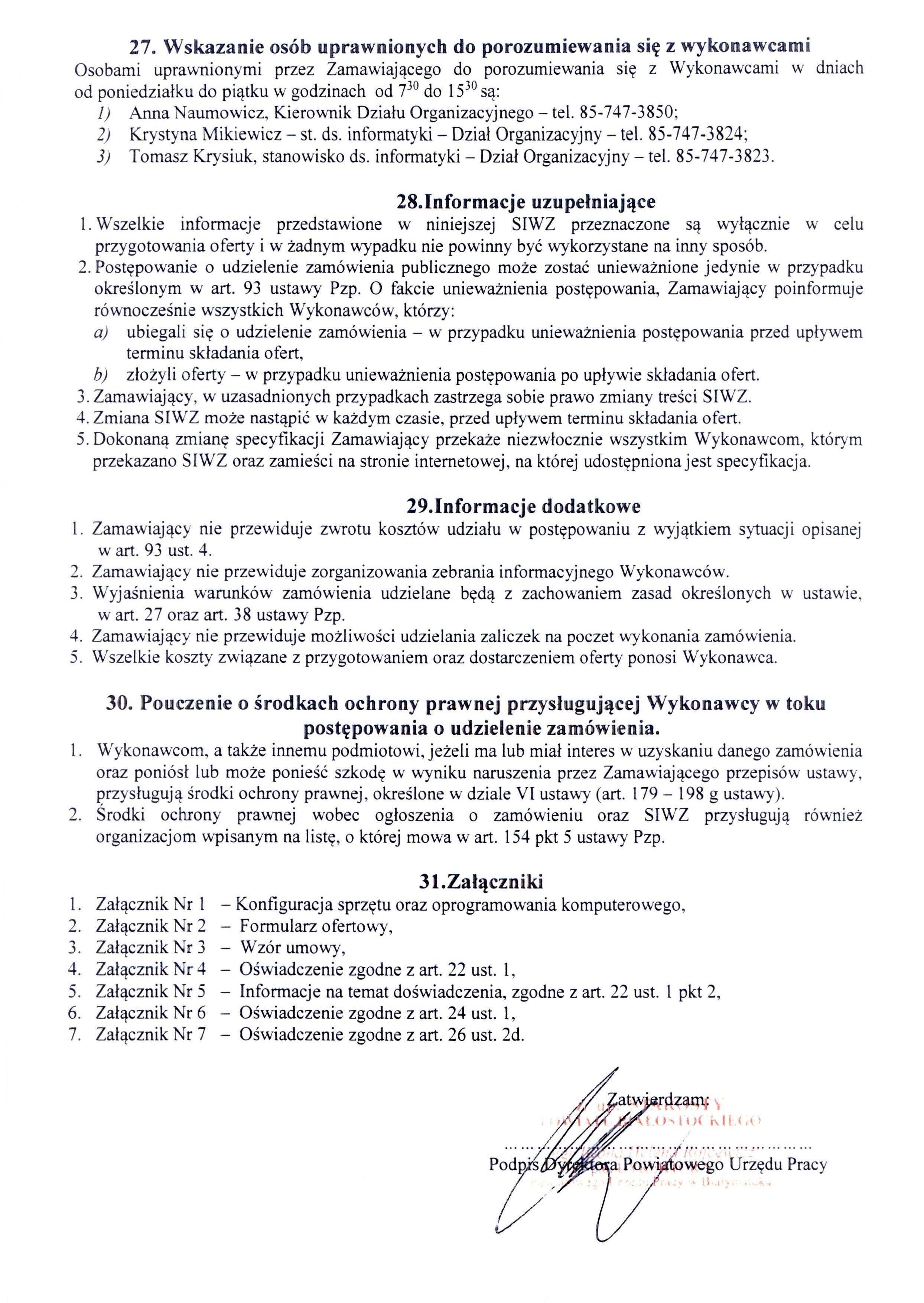 Anna Naumowicz, Kierownik Działu Organizacyjnego – tel. 85-747-3850;Krystyna Mikiewicz – st. ds. informatyki – Dział Organizacyjny – tel. 85-747-3824;Tomasz Krysiuk, stanowisko ds. informatyki – Dział Organizacyjny – tel. 85-747-3823.Informacje uzupełniająceWszelkie informacje przedstawione w niniejszej SIWZ przeznaczone są wyłącznie w celu    przygotowania oferty i w żadnym wypadku nie powinny być wykorzystane na inny sposób.Postępowanie o udzielenie zamówienia publicznego może zostać unieważnione jedynie w przypadku określonym w art. 93 ustawy Pzp. O fakcie unieważnienia postępowania, Zamawiający poinformuje równocześnie wszystkich Wykonawców, którzy: ubiegali się o udzielenie zamówienia – w przypadku unieważnienia postępowania przed upływem terminu składania ofert,złożyli oferty – w przypadku unieważnienia postępowania po upływie składania ofert.Zamawiający, w uzasadnionych przypadkach zastrzega sobie prawo zmiany treści SIWZ. Zmiana SIWZ może nastąpić w każdym czasie, przed upływem terminu składania ofert. Dokonaną zmianę specyfikacji Zamawiający przekaże niezwłocznie wszystkim Wykonawcom, którym przekazano SIWZ oraz zamieści na stronie internetowej, na której udostępniona jest specyfikacja.Informacje dodatkoweZamawiający nie przewiduje zwrotu kosztów udziału w postępowaniu z wyjątkiem sytuacji opisanej 
w art. 93 ust. 4.Zamawiający nie przewiduje zorganizowania zebrania informacyjnego Wykonawców. Wyjaśnienia warunków zamówienia udzielane będą z zachowaniem zasad określonych w ustawie, 
w art. 27 oraz art. 38 ustawy Pzp.Zamawiający nie przewiduje możliwości udzielania zaliczek na poczet wykonania zamówienia.Wszelkie koszty związane z przygotowaniem oraz dostarczeniem oferty ponosi Wykonawca. Pouczenie o środkach ochrony prawnej przysługującej Wykonawcy w toku postępowania o udzielenie zamówienia.Wykonawcom, a także innemu podmiotowi, jeżeli ma lub miał interes w uzyskaniu danego zamówienia oraz poniósł lub może ponieść szkodę w wyniku naruszenia przez Zamawiającego przepisów ustawy, przysługują środki ochrony prawnej, określone w dziale VI ustawy (art. 179 –  ustawy).Środki ochrony prawnej wobec ogłoszenia o zamówieniu oraz SIWZ przysługują również organizacjom wpisanym na listę, o której mowa w art. 154 pkt 5 ustawy Pzp.ZałącznikiZałącznik Nr 1   – Konfiguracja sprzętu oraz oprogramowania komputerowego,Załącznik Nr 2   –  Formularz ofertowy,Załącznik Nr 3   –  Wzór umowy,Załącznik Nr 4   –  Oświadczenie zgodne z art. 22 ust. 1,Załącznik Nr 5   –  Informacje na temat doświadczenia, zgodne z art. 22 ust. 1 pkt 2,Załącznik Nr 6   –  Oświadczenie zgodne z art. 24 ust. 1,Załącznik Nr 7   –  Oświadczenie zgodne z art. 26 ust. 2d.Zatwierdzam:…………………………………………………Podpis Dyrektora Powiatowego Urzędu PracyZałącznik nr 1 do SIWZKONFIGURACJA SPRZĘTU ORAZ OPROGRAMOWANIA KOMPUTEROWEGO	1. Komputer typu All-in-One  I (CPV 30213300-8) o minimalnych parametrach jak poniżej, zgodność z Microsoft Windows 8, komputer musi znajdować się na Hardware Compatibility List (HCL) firmy Microsoft. - Ilość 32szt.Wszystkie komputery muszą mieć wgrane najnowsze BIOS-y, FIRMWARE, poprawnie zainstalowane systemy operacyjne, oprogramowanie biurowe z wszystkimi dostępnymi uaktualnieniami.2. Komputer typu All-in-One  II (CPV 30213300-8) o minimalnych parametrach jak poniżej, zgodność z Microsoft Windows 8, komputer musi znajdować się na Hardware Compatibility List (HCL) firmy Microsoft. - Ilość 3szt.Wszystkie komputery muszą mieć wgrane najnowsze BIOS-y, FIRMWARE, poprawnie zainstalowane systemy operacyjne, oprogramowanie biurowe z wszystkimi dostępnymi uaktualnieniami.3. Drukarka laserowa kolorowa (CPV 30232110-8) o następujących minimalnych parametrach. - Ilość 1 szt.4. Drukarka laserowa czarno-biała (CPV 30232110-8) o następujących minimalnych parametrach - Ilość 10 szt.5. System sprzętowy zabezpieczeń sieciowych (Firewall) (CPV 32420000-3) o następujących minimalnych parametrach. - Ilość 1 szt.6. Zasilacze awaryjne (CPV 30230000-0) o następujących minimalnych parametrach. - Ilość  20 szt.7. Komputery przenośne (CPV 30213100-6) o minimalnych parametrach jak poniżej, zgodność z Microsoft Windows 8,  musi znajdować się na Hardware Compatibility List (HCL) firmy Microsoft. - Ilość 2 szt.8. Biblioteka taśmowa (CPV 30233161-7) o następujących minimalnych parametrach. - Ilość 1 szt.9. Elementy do modernizacji posiadanego serwera Fujitsu RX 300  S7 (CPV 48000000-8) o następujących wymaganych parametrach Sporządziła: Krystyna Mikiewicz – Starszy inspektor powiatowy                                                                                                                                                    Załącznik Nr 2 do SIWZFormularz ofertowy„Dostawa sprzętu komputerowego wraz z oprogramowaniem”DoPowiatowego Urzędu Pracy 15-365 Białystok ul  Pogodna 63/1Nazwa i siedziba Wykonawcy ...........................................................…………………...............................…………………………… ………………………………………………..………………………………........................................REGON ………………………….………………… NIP: .....................................................................Tel./fax./e-mail .................................../.................................................../................................................Odpowiadając na zaproszenie do wzięcia udziału w postępowaniu prowadzonym w trybie przetargu nieograniczonego, zgodnie z wymaganiami określonymi w SIWZ, znak: OA.341-3/2/MJM/14, zgłaszamy gotowość dostawy przedmiotu zamówienia w zakresie określonym w Specyfikacji Istotnych Warunków Zamówienia za cenę: netto ……………..zł.(słownie zł ………………………….…………………………...)VAT ……………..zł.(słownie zł ………………………….…………………………...)brutto…….……... zł.(słownie zł ….……….……….……………………..…………...)Oświadczam/my, że:Zapoznaliśmy się ze Specyfikacją Istotnych Warunków Zamówienia oraz Wzorem umowy. Nie wnosimy do umowy żadnych zastrzeżeń i przyjmujemy warunki w niej zawarte.Uważamy się za związanych niniejszą ofertą na czas wskazany w SIWZ, tj. do dnia .......................................... (wpisać termin ze SIWZ).Cena oferowana brutto obejmuje całkowity koszt wykonania przedmiotu zamówienia 
i uwzględnia wszystkie koszty związane z realizacją przedmiotu zamówienia oraz warunkami jego realizacji określonymi w SIWZ.W przypadku przyznania nam zamówienia, zobowiązujemy się do zawarcia umowy 
w miejscu i terminie wskazanym przez Zamawiającego.Jeżeli nasza oferta zostanie uznana za najkorzystniejszą, zobowiązujemy się do realizacji przedmiotu zamówienia do 21 dni od dnia podpisania umowy.Akceptujemy warunki płatności określone w projekcie umowy.Zobowiązujemy się do udzielenia gwarancji na przedmiot zamówienia, licząc od dnia odbioru bez zastrzeżeń całości przedmiotu zamówienia potwierdzonego protokołem odbioru końcowego na podane okresy.Podane okresy gwarancyjne nie są mniejsze od gwarancji udzielanych przez producentów oferowanych urządzeń.Zobowiązujemy się w razie wystąpienia usterki lub awarii po realizacji zamówienia w ramach udzielonej gwarancji jakości przystąpić do jej usunięcia w ciągu 2 dni od momentu zgłoszenia. Jeżeli czas naprawy będzie dłuższy na żądanie Zamawiającego zobowiązujemy się dostarczyć sprzęt zastępczy o identycznych lub lepszych parametrach technicznych, na czas naprawy.Zamówienie zamierzamy wykonać sami*/ podwykonawcom zostaną powierzone następujące części zamówienia wchodzące w zakres przedmiotu zamówienia*:___________________________________________________________________________(szczegółowe określenie pracy zleconej)Oferta została złożona na .............. stronach, kolejno ponumerowanych od nr................. 
do nr ............., w tym informacje zawarte na stronach od nr............. do nr............... stanowią tajemnice przedsiębiorstwa, zgodnie z art. 11 ust.4 ustawy z dnia 16 kwietnia 1993 roku 
o zwalczaniu nieuczciwej konkurencji (tj. Dz. U. z 2003 r Nr 153 poz. 1503 z późn. zm.)Osoby odpowiedzialne za realizację zamówienia:Załącznik Nr 3 do SIWZWZÓR UMOWY    Nr …. /2014                                 Zawarta w dniu  ................ …….2014r. w Białymstoku pomiędzy Powiatowym Urzędem Pracy w Białymstoku, zwanym dalej Zamawiającym reprezentowanym przez: Iwonę Helenę Rojcewicz – p.o. Dyrektora Powiatowego Urzędu Pracy w Białymstoku, a ................................................................................... zwanym dalej Wykonawcą reprezentowanym przez: …………………………………………….......................................................W wyniku postępowania o udzielenie zamówienia publicznego znak: OA.341-3/2/MJM/14, przeprowadzonego w trybie przetargu nieograniczonego o wartości mniejszej niż kwoty określone w przepisach wydanych na podstawie art. 11 ust. 8 ustawy z dnia 29 stycznia 2004 r. Prawo zamówień publicznych (Dz. U. z 2014 r. poz. 423), na dostawę sprzętu komputerowego wraz z oprogramowaniem, zawarto umowę o następującej treści. § 1 Przedmiot umowyZamawiający nabywa, a Wykonawca zobowiązuje się do realizacji zamówienia polegającego na dostawie sprzętu komputerowego wraz z oprogramowaniem zgodnie ze złożoną ofertą Wykonawcy z dnia ………. oraz Specyfikacją Istotnych Warunków Zamówienia, które stanowią integralną część niniejszej umowy.Wykonawca przedmiotu zamówienia dostarczy Zamawiającemu wraz ze sprzętem dokumentację opisującą funkcje i sposób eksploatacji sprzętu (instrukcje obsługi, instrukcje konserwacji urządzeń, gwarancje itp.).Dokumenty o których mowa w ust. 2 muszą być złożone w języku polskim w formie oryginałów lub kserokopii potwierdzonych za zgodność z oryginałem przez Wykonawcę.W przypadku nie dostarczenia przez Wykonawcę dokumentów, o których mowa w ust. 2 Zamawiający wstrzyma się od podpisania protokołu do czasu ich uzupełnienia.Strony postanawiają, że odpowiedzialnymi za realizację przedmiotu umowy są:z ramienia Zamawiającego:Anna Naumowicz – Kierownik Działu Organizacyjnego;Krystyna Mikiewicz – st. ds. informatyki;Tomasz Krysiuk – st. ds. informatyki.z ramienia Wykonawcy:…………………………………………………………..…………………………………………………………..§ 2 Obowiązki Zamawiającego i WykonawcyZamawiający zobowiązuje się do:odebrania przedmiotu umowy niezwłocznie po uzyskaniu informacji telefonicznie, faksem lub pocztą elektroniczną o gotowości jego wydania, odebrania towaru sprawdzając jego zgodność w zakresie ilości i asortymentu zgodnie z ofertą i SIWZ (sprawdzenie towaru zostanie przeprowadzone w dniu wydania towaru, o ile zostanie on wydany do godz. 10, w przypadku późniejszego wydania towaru takie sprawdzenie może zostać przeprowadzone następnego dnia roboczego),podpisania protokołu odbioru przedmiotu zamówienia, o ile będą spełnione wymogi określone w SIWZ,zapłaty na rzecz Wykonawcy wynagrodzenia umownego zgodnie z warunkami opisanymi w umowie.Wykonawca zobowiązany jest do:ponoszenia pełnej odpowiedzialności za prawidłową realizację przedmiotu zamówienia,dostarczenia przedmiotu zamówienia zgodnie z ofertą i wymaganiami określonymi w SIWZ,przeniesienia na Zamawiającego własność nośników oprogramowania, licencji na korzystanie z oprogramowania i dostarczonej dokumentacji,przekazania Zamawiającemu przygotowanego przez siebie „Protokołu dostawy sprzętu komputerowego”, który zawierać będzie szczegółowy wykaz sprzętu z nazwą i numerem seryjnym (fabrycznym),Wykonawca zawiadomi Zamawiającego o terminie dostawy najpóźniej na 2 dni robocze przed tym terminem,w przypadku stwierdzenia przez Zamawiającego wadliwości przedmiotu umowy, niezwłocznie wymienić wadliwy sprzęt w terminie nie przekraczającym 5 dni,niezwłocznego usunięcia wszelkich niezgodności pod względem ilości oraz asortymentu w razie stwierdzenia przez Zamawiającego jakichkolwiek niezgodności parametrów technicznych dostarczonego towaru, wymiany w terminie do 2 dni, od dnia podpisania protokołu odbioru wadliwego sprzętu na nowy, jeżeli wadliwość została stwierdzona w protokole odbioru, § 3 Termin realizacji przedmiotu umowyRealizacja przedmiotu umowy nastąpi w terminie do 21 dni od dnia zawarcia umowy. § 4 Ceny i warunki płatnościZa dostarczenie przedmiotu Umowy, o którym mowa w § 1 Wykonawcy przysługuje wynagrodzenie w wysokości ……………………. brutto, (słownie:………………………..…….), w tym kwota netto …………..zł + podatek VAT ……………..zł.Wykonawca wystawi Zamawiającemu fakturę VAT w terminie do 7 dni od podpisania „Protokołu odbioru przedmiotu zamówienia”.Zapłata wynagrodzenia nastąpi przelewem bankowym na rachunek bankowy Wykonawcy 
Nr …………………………………………………………………………………………………... w terminie 14 dni od daty otrzymania przez Zamawiającego prawidłowo wystawionej faktury VAT. Zapłatę uważa się za dokonaną w dniu obciążenia rachunku bankowego Zamawiającego.Wynagrodzenie ustalone w ust. 1 obejmuje wszelkie koszty związane z realizacją przedmiotu umowy.§ 5 LicencjeWykonawca udziela Zamawiającemu licencji na dostarczone oprogramowanie z dniem zapłaty przez Zamawiającego kwoty, o której mowa w § 4 ust. 1 umowy.Licencja jest udzielona na czas nieokreślony i nie może zostać w żaden sposób ograniczona, wypowiedziana lub rozwiązana przez Wykonawcę.Zamawiający może korzystać z oprogramowania poprzez wprowadzenie do pamięci komputera, przechowywanie, wyświetlanie, uruchamianie i używanie zgodnie z przeznaczeniem oprogramowania przez użytkowników przedmiotu zamówienia.§ 6 Gwarancje i serwisowanie Wykonawca w celu udzielenia gwarancji własnej i producenta wraz z wydaniem towaru przekaże Zamawiającemu prawidłowo wypełnione dokumenty gwarancyjne i licencje na oprogramowanie, brak danej dokumentacji stanowić będzie podstawę do odmowy odbioru towaru..Okres gwarancji na dostarczony sprzęt rozpoczyna się od dnia podpisania bez zastrzeżeń protokołu odbioru końcowego i wynosi:Komputer typu All-in-One I ….. lat/a;Komputer typu All-in-One II ….. lat/a;Komputer przenośny ….. lat/a;Drukarka laserowa kolorowa …… lat/aDrukarka laserowa czarno-biała …… lat/aFirewall (systemowy sprzęt zabezpieczeń sieciowych)…… lat/aZasilacz awaryjny …… lat/aBiblioteka taśmowa …… lat/aKontroler SAS (element do modernizacji posiadanego serwera Fujitsu RX 300 S7) .… lat/aPodane okresy gwarancyjne w ust. 2 nie mogą być krótsze od gwarancji udzielanych przez producentów urządzeń.Wykonawca najpóźniej w dniu podpisania Protokołu odbioru końcowego dostarczy Zamawiającemu wykaz danych umożliwiających zgłoszenie awarii i usterek, w szczególności adres strony www, adres poczty elektronicznej oraz numery telefonów i faksów,W okresie gwarancji wszelkie koszty związane z dojazdem i usunięciem awarii i usterek (w tym wymiana na nowe części) stwierdzonych w przedmiocie niniejszej umowy, obciążają Wykonawcę,Ewentualne naprawy gwarancyjne będą odbywały się w miejscu eksploatacji sprzętu, przy czym dotyczy to zarówno gwarancji udzielonej przez producenta jak i  Wykonawcę. Naprawa gwarancyjna zostanie rozpoczęta najpóźniej w ciągu 2 dni od momentu zgłoszenia telefonicznego, faksem lub pocztą elektroniczną.Gdy zaistnieje przypadek niemożności dokonania naprawy sprzętu w siedzibie Zamawiającego, Wykonawca na własny koszt odbierze sprzęt z miejsca eksploatacji, a po dokonaniu naprawy dostarczy go do siedziby Zamawiającego,W przypadku konieczności naprawy sprzętu trwającej dłużej niż 2 dni Wykonawca zobowiązuje się na własny koszt dostarczyć sprzęt zastępczy, którego parametry nie będą odbiegać od parametrów sprzętu przeznaczonego do naprawy w terminie 24 godzin.W przypadku, gdy w okresie gwarancyjnym nastąpi trzykrotna naprawa tego samego sprzętu Wykonawca, w terminie nie dłuższym niż 7 dni liczonych od dnia zgłoszenia czwartej awarii, dokona jego wymiany na sprzęt nowy, wolny od wad.W przypadku wymiany sprzętu na nowy, okres gwarancji rozpoczyna bieg od daty  dostarczenia i wymiany nowego sprzętu oraz przekazania karty gwarancyjnej.§ 7 Kary umowneStrony ustalają następujące kary umowne:Wykonawca zobowiązany będzie zapłacić kary umowne w wysokości:0,5 % wynagrodzenia brutto określonego w § 4 ust. 1 Umowy za niewykonanie w terminie realizacji przedmiotu umowy, liczoną za każdy dzień opóźnienia, jeżeli opóźnienie będzie trwać dłużej niż 7 dni Zamawiający może dodatkowo nałożyć na Wykonawcę karę umowną w wysokości 10 % wartości zamówienia, wyznaczyć dwudniowy termin na wykonanie zamówienia, a po jego upływie w przypadku braku dostawy rozwiązać umowę ze skutkiem natychmiastowym, 0,5 % wartości uszkodzonego sprzętu (wg ceny z faktury) za każdą godzinę opóźnienia w przystąpieniu do usunięcia wad lub zwłoki w dostarczeniu sprzętu zamiennego, o którym mowa w § 6 ust. 9,W przypadku odstąpienia przez Wykonawcę od umowy z winy leżącej po jego stronie, Wykonawca zobowiązany będzie zapłacić karę umowną w wysokości 20% wartości wynagrodzenia brutto, określonej w § 4 ust. 1 Umowy.W przypadku odstąpienia od umowy Zamawiającego z przyczyn leżących po stronie Wykonawcy, Wykonawca zobowiązany będzie zapłacić karę umowną w wysokości 20% wartości wynagrodzenia brutto, określonej w § 4 ust. 1 Umowy.Dopuszcza się potrącenie kar umownych z wynagrodzenia Wykonawcy.Za zwłokę w zapłacie faktur Wykonawca może żądać odsetek ustawowych.W przypadku, gdy wysokość kary umownej nie pokryje powstałej w wyniku niewykonania lub nienależytego wykonania zamówienia szkody, Zamawiającemu przysługuje prawo dochodzenia od Wykonawcy naprawienia szkody pozostałej po zapłaceniu przez Wykonawcę kary umownej na zasadach ogólnych.W każdym przypadku Zamawiający jest uprawniony do dochodzenia odszkodowania uzupełniającego na zasadach Kodeksu Cywilnego, jeżeli szkoda przewyższy wysokość zastrzeżonych kar umownych.§ 8 Postanowienia końcoweW sprawach nieuregulowanych Umową mają zastosowanie przepisy kodeksu cywilnego oraz ustawy o prawie autorskim i prawach pokrewnych jeżeli przepisy Prawa zamówień publicznych nie stanowią inaczej.Spory mogące wyniknąć ze stosunku objętego Umową Strony poddają rozstrzygnięciu sądu powszechnego właściwego miejscowo dla siedziby Zamawiającego.Strony mają obowiązek wzajemnego informowania o wszelkich zmianach statusu prawnego swojej firmy, a także o wszczęciu postępowania upadłościowego, układowego i likwidacyjnego.Umowa wchodzi w życie z datą jej podpisania.Umowa spisana została w dwóch jednobrzmiących egzemplarzach po jednym dla stron.§ 9 Załączniki do umowyIntegralną część Umowy stanowią:Szczegółowy Opis Przedmiotu Zamówienia i Oferta Wykonawcy,Załączniki do umowy:Protokół dostawy sprzętu komputerowego (sporządzony przez Wykonawcę) Protokół odbioru końcowego.           ZAMAWIAJĄCY:						WYKONAWCA:           ………………………………                                                 …….…………………………  Załącznik Nr 2 do wzoru umowy Protokół odbioru końcowegoKomisja złożona z przedstawicieli Zamawiającego i Wykonawcy w następującym składzie:………………………………………………………….………………………………………………………….………………………………………………………….Stwierdza, że:Komisji dostarczono protokół dostawy sprzętu komputerowego do siedzibie Powiatowego Urzędu Pracy w Białymstoku.Wykonawca dostarczył dokumenty potwierdzające udzielenie gwarancji i licencje na przedmiot umowy.Wykonawca dostarczył wykaz danych umożliwiających zgłoszenie awarii i usterek:adres strony www, adres poczty elektronicznej numery telefonów i faksów,Stwierdzono następujące usterki:      ………………………………………………………………………………………………………...       .……………………………………………………………………………………………………….       .……………………………………………………………………………………………………….Uwagi do protokołu:…………………………..……………………….………………………………………....................……………………………………..………………………………………………………………….………………………………………………..……………………………………………………….Niepotrzebne skreślićBiałystok, dnia ………………………                          ZAMAWIAJĄCY:				                WYKONAWCA:                         ………………….…………..                                            ……………………………….                               Załącznik Nr 4 do SIWZ OŚWIADCZENIE O SPEŁNIENIU WARUNKÓW UDZIAŁU(dotyczy wszystkich Wykonawców)Biorąc udział w postępowaniu o udzielenie zamówienia publicznego, prowadzonym przez Powiatowy Urząd Pracy w Białymstoku (sygnatura OA.341-3/2/MJM/14), podmiot który reprezentuję/my, spełnia warunki określone w  art. 22 ust. 1 ustawy Prawo zamówień  publicznych 
(Dz. U. z 2014 r., poz. 423).Oświadczam, że spełniamy niżej wymienione warunki udziału w postępowaniu, a mianowicie: Posiadamy uprawnienia do wykonywania wymaganej przedmiotem zamówienia działalności lub czynności, jeżeli przepisy prawa nakładają obowiązek ich posiadania; Posiadamy niezbędną wiedzę i doświadczenie; Dysponujemy odpowiednim potencjałem technicznym oraz osobami zdolnymi do wykonania zamówienia.Znajdujemy się w sytuacji ekonomicznej i finansowej zapewniającej wykonanie zamówienia.                                                                                                                               Załącznik Nr 5 do SIWZ……………………………. 					 (Pieczęć firmowa Wykonawcy)INFORMACJE NA TEMAT DOŚWIADCZENIAPrzystępując do postępowania o udzielenie zamówienia publicznego prowadzonego w trybie przetargu nieograniczonego przez Powiatowy Urząd Pracy w Białymstoku (sygnatura 
OA.341-3/2/MJM/14), w imieniu Wykonawcy wskazanego powyżej, przedstawiam wykaz dostaw dotyczących wymaganego przedmiotu zamówienia w zakresie niezbędnym do wykazania spełnienia warunku wiedzy i doświadczenia, zgodnie z art. 22 ust. 1 pkt 2, wykonanych w okresie ostatnich 3 lat przed upływem terminu składania ofert, a jeżeli okres prowadzenia działalności jest krótszy – w tym okresie, licząc wstecz od dnia wszczęcia postępowania o udzielenie zamówienia, wykonał co najmniej trzech dostaw wymaganego przedmiotu zamówienia z podaniem ich wartości, przedmiotu, dat wykonania i odbiorców oraz załączeniem dokumentu potwierdzającego, że dostawy zostały wykonane lub są wykonywane należycie:Uwaga : Celem potwierdzenia, że usługi zostały wykonane należycie do wykazu należy dołączyć kserokopie protokołu odbioru potwierdzone za zgodność z oryginałem przez Wykonawcę lub referencje wystawione przez Zamawiającego, którego wskazana realizacja dotyczy.                       			                   Załącznik Nr 6 do SIWZOŚWIADCZENIE  WYKONAWCY(dotyczy wszystkich wykonawców)Niniejszym oświadczamy, że biorąc udział w postępowaniu o udzielenie zamówienia publicznego, prowadzonym przez Powiatowy Urząd Pracy w Białymstoku (sygnatura OA.341-3/2/MJM/14), zgodnie z art. 24 ust. 1 ustawy Prawo zamówień publicznych (Dz. U. z 2014r., poz. 423), podmiot który reprezentuję nie podlega wykluczeniu z postępowania o udzielenia zamówienia publicznego.                                                                          …………………………………………………………                                                         (czytelny podpis imieniem i nazwiskiem lub                                                           pieczęć imienna i podpis upoważnionego przedstawiciela wykonawcy)Pouczenie: Osoba składająca oświadczenie ponosi pełną odpowiedzialność za treść złożonego oświadczenia na zasadach określonych w art. 297 § 1 Kodeksu Karnego (Dz. U. z 1997 r. Nr 88, poz. 553 z późn. zm.)                                                          Załącznik Nr 7 do SIWZ ……………………………. 					 (Pieczęć firmowa Wykonawcy)OŚWIADCZENIE  WYKONAWCYo przynależności do grupy kapitałowej w rozumieniu ustawy z dnia 16 lutego 2007 r. o ochronie konkurencji i konsumentów (Dz. U. Nr 50, poz. 331 z późn. zm.)Przystępując do postępowania o udzielenie zamówienia publicznego, prowadzonego przez Powiatowy Urząd Pracy w Białymstoku (sygnatura OA.341-3/2/MJM/14), stosownie do treści art. 26 ust. 2d ustawy Prawo zamówień  publicznych (Dz.U. z 2013 r., poz. 423),oświadczamy, że: przynależę do grupy kapitałowej, o której mowa w art.24 ust.2 pkt.5 ustawy Pzp.     W załączeniu przedkładam(y) listę podmiotów należących do tej samej grupy kapitałowej.* W przypadku złożenia oświadczenia o przynależności do grupy kapitałowej wykonawca zobowiązany jest załączyć do oferty wykaz podmiotów należących do tej samej grupy kapitałowej. nie przynależę(my) do grupy kapitałowej, o której mowa w art.24 ust.2 pkt.5 ustawy Pzp.**zaznaczyć właściwy kwadrat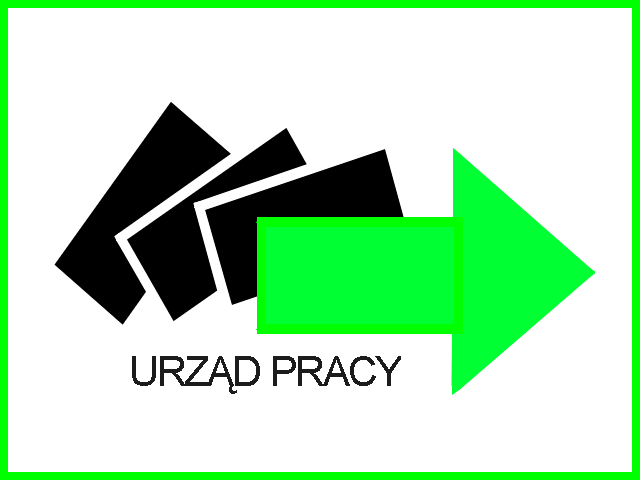 POWIATOWY URZĄD PRACYul. Pogodna 63/1, 15-365 Białystok, 
tel. 85 747 38 00,  tel./fax. 85 747 38 61www.pup.bialystok.plDane techniczne  Dane techniczne  Płyta główna1. Wbudowany kontroler dysków SATA32. Chipset rekomendowany przez producenta procesora3. BIOS zawierający niezamazywalną nazwę oraz nr seryjny komputera, a także MAC adres karty sieciowej, z możliwością:- skonfigurowania hasła „Power On”, - ustawienia hasła dostępu do BIOSu (administratora), - blokadę portów USB;- możliwość wyłączenia w BIOS-ie portów USB;- kontrola sekwencji bootującej;- start systemu z urządzenia USB4. Komputer musi posiadać zintegrowany w płycie głównej aktywny układ zgodny ze standardem Trusted Platform Module (TPM v 1.2); 5. Obsługa konfiguracji RAID 0, 16. Dwa porty USB 3.0Procesor Procesor osiągający w testach PassMark  7.0 – CPU Mark – min. 3850pkt.http://www.cpubenchmark.net/mid_range_cpus.htmlRAMZainstalowane min. 4 GB DDR3 możliwość rozbudowy do 32GBDysk twardyHDD - 250 GB SATA 3 Karta sieciowaZintegrowana 1000 Mbps Wake On LANKarta grafikiDwumonitorowa karta graficzna zgodna z DirectX 11.1 i OpenGL 4.0zintegrowane porty: DisplayPort,EkranTyp technologii wyświetlania - aktywna matryca TFTPowłoka antyrefleksyjna i antystatycznaWielkość wyświetlacza - przekątna 21-23”Jaskrawość wyświetlacza 350 nitówKontrast 1000:1Kąt widzenia 160/160Regulacja wysokości i nachyleniaRozdzielczość nominalna 1920x1080 pixMyszOptyczna ze scrollem w kolorze zharmonizowanym z kolorem jednostki centralnejKlawiaturaKlawiatura w standardzie QWERTY (104 klawisze) w kolorze zharmonizowanym z kolorem jednostki centralnej Napęd optycznyDVDSystem operacyjnyMicrosoft Windows 7 Professional 32/64-bit z licencją i nośnikiem (z prawem do instalacji Windows 8 Professional) Oprogramowanie1. Microsoft Office 2013 zawierający: Word, Excel, PowerPoint, Outlook. 2. Oprogramowanie producenta komputera, pozwalające na zarządzenie komputerem z możliwością zdalnego:	-monitorowania stanu (CPU, RAM, HDD), -inwentaryzacji sprzętu,-zmianę ustawień BIOS’u,-logowanie operacji zdalnego zarządzania.ObudowaZintegrowana z monitorem, zaprojektowana i wykonana przez producenta komputera. Opatrzona trwałym logo producenta.Zasilacz o sprawności min. 90%Gwarancjamin.36 miesięcyDane techniczne  Dane techniczne  Płyta główna1. Wbudowany kontroler dysków SATA32. Chipset rekomendowany przez producenta procesora3. BIOS zawierający niezamazywalną nazwę oraz nr seryjny komputera, a także MAC adres karty sieciowej, z możliwością:- skonfigurowania hasła „Power On”, - ustawienia hasła dostępu do BIOSu (administratora), - blokadę portów USB;- możliwość wyłączenia w BIOS-ie portów USB;- kontrola sekwencji bootującej;- start systemu z urządzenia USB4. Komputer musi posiadać zintegrowany w płycie głównej aktywny układ zgodny ze standardem Trusted Platform Module (TPM v 1.2); 5. Obsługa konfiguracji RAID 0, 1,6. Dwa porty USB 3.0Procesor Procesor osiągający w testach PassMark  7.0 – CPU Mark – min. 5950pkt.http://www.cpubenchmark.net/mid_range_cpus.htmlRAMZainstalowane min. 8 GB DDR3 możliwość rozbudowy do 32GBDysk twardyHDD - 750 GB SATA 3 Karta sieciowaZintegrowana 1000 Mbps Wake On LANKarta grafikiDwumonitorowa karta graficzna zgodna z DirectX 11.1 i OpenGL 4.0zintegrowane porty: DisplayPort,EkranTyp technologii wyświetlania - aktywna matryca TFTPowłoka antyrefleksyjna i antystatycznaWielkość wyświetlacza - przekątna min. 21-23”Jaskrawość wyświetlacza 350 nitówKontrast 1000:1Kąt widzenia 160/160Regulacja wysokości i nachyleniaCzęstotliwość pozioma: 90 kHz, Częstotliwość pionowa: 60 Hz Rozdzielczość wyświetlacza 1920x1080 pixMyszOptyczna ze scrollem w kolorze zharmonizowanym z kolorem jednostki centralnejKlawiaturaKlawiatura w standardzie QWERTY (104 klawisze) w kolorze zharmonizowanym z kolorem jednostki centralnej Napęd optycznyNagrywarka DVD z oprogramowaniemSystem operacyjnyMicrosoft Windows 7 Professional 32/64-bit z licencją i nośnikiem (z prawem do instalacji Windows 8 Professional)Oprogramowanie1. Microsoft Office 2013 zawierający: Word, Excel, PowerPoint, Outlook. 2. Oprogramowanie producenta komputera, pozwalające na zarządzenie komputerem z możliwością zdalnego:-monitorowanie stanu (CPU, RAM, HDD), -inwentaryzacji sprzętu,-zmianę ustawień BIOS’u,-logowanie operacji zdalnego zarządzania.ObudowaZintegrowana z monitorem, zaprojektowana i wykonana przez producenta komputera. Opatrzona trwałym logo producenta.Zasilacz o sprawności min. 90%Gwarancjamin.36 miesięcyDane techniczneformat wydruku - A4; prędkość drukowania (A4, w kolorze):  30 str./min.;rozdzielczość (w kolorze, tryb best):  1200 x 600 dpi;normatywny cykl pracy (miesięcznie, format A4): 75000 stron;szybkość procesora: 515 MHz;zainstalowana pamięć 384MB;druk dwustronny automatyczny;liczba podajników papieru: 2;pojemność podajników: 350 arkuszy;interfejsy USB 2.0, Fast Ethernet (serwer druku);obsługiwane systemy operacyjne: Microsoft® Windows® 8 Professional, Windows® 7 32/64 Gwarancja: min 24 miesiąceDane techniczneformat wydruku - A4; szybkość druku:  33 stron/min.;druk dwustronny automatyczny;wbudowany serwer druku Ethernetrozdzielczość 1200 x 1200 dpi; normatywny cykl pracy (miesięcznie, format A4): 50000 stron; interfejs - port USB;pojemność podajnika papieru: 300 arkuszy.;pojemność odbiornika: 150 arkuszy;nośniki: papier zwykły, wstępnie zadrukowany, koperty, etykiety, kartonyzainstalowana pamięć: 64 MB; prędkość procesora: 600 MHz; obsługiwane języki drukarek: PCL 6, PCL 5e, Postscript 3 z automatycznym przełączaniem języków; obsługiwane systemy operacyjne: Microsoft® Windows® 8 Professional, Windows® 7 32/64,Gwarancja: min 24 miesiące Dane techniczneDane techniczneIlość Interfejsów WAN 2 , LAN 4Przepustowość firewall1000MbpsWłaściwości firewallMożliwość konfiguracji polityk ruchu w oparciu o strefy bezpieczeństwaPrzepustowość VPN z algorytmem AES300MbpsAutentykacja VPNSHA1, SHA2Ilość współbieżnych sesji60000Możliwość konfiguracji klastra  active-passivetakObudowaPrzystosowana do montażu w szafie stelażowejZarządzanie pasmem ruchu sieciowegotakWbudowany monitor ruchu sieciowego w czasie rzeczywistymtakZarządzanie Interfejs graficzny, konsolaGwarancja36 miesięcyDane technicznemoc 600 VA; min. 2 gniazda wyjściowe;gwarancja: min. 36 miesięcyDane techniczneDane techniczneProcesor Procesor Mobile (dedykowany do Notebooków) osiągający w testach PassMark  7.0 – CPU Mark – min. 3300pkt.http://www.cpubenchmark.net/mid_range_cpus.htmlRAMPamięć RAM – zainstalowane 8 GBDysk twardy500GB ze złączem SATAPłyta głównaPłyta główna trwale oznaczona przez producenta notebookaKarta sieciowaWbudowana karta sieciowa Ethernet 1000 Mb/s; wbudowana bezprzewodowa karta sieciowa zgodna ze standardem 802.11b/g. 3 złącza USBKarta grafikiKarta graficzna 128MB, częstotliwość procesora 470 MHzWyświetlacz 11-14” TFT  rozdzielczość  1366x768 z powłoką antyodblaskową NapędyDVD +RW Wymagania dotyczące zasilaniaMinimalny czas pracy na baterii nie mniejszy niż 4 godzinyWagaWaga z baterią, dyskiem i pamięcią ram nie więcej niż 2 kg.Torba Torba przenośna właściwa dla oferowanego sprzętuSystem operacyjnyMicrosoft Windows 7 Professional 32/64-bit z licencją i nośnikiem (z prawem do instalacji Windows 8 Professional)OprogramowanieMicrosoft Office 2013 zawierający: Word, Excel, PowerPoint, Outlook.Gwarancjamin. 36 miesięcyDane techniczne:Dane techniczne:format zapisu LTO4format zapisu LTO4wbudowany napęd LTO4wbudowany napęd LTO4ilość slotów 8ilość slotów 8obudowa stelażowaobudowa stelażowawbudowany czytnik kodów kreskowychwbudowany czytnik kodów kreskowychzłącze SASzłącze SASmail slotmail slotwbudowany panel administracyjny z wyświetlaczem LCDwbudowany panel administracyjny z wyświetlaczem LCDwbudowany port Ethernet do zarządzaniawbudowany port Ethernet do zarządzaniakabel przyłączeniowy SASkabel przyłączeniowy SASkaseta czyszcząca 1szt.kaseta czyszcząca 1szt.kaseta danych LTO4 20 szt.kaseta danych LTO4 20 szt.Gwarancjamin. 36 miesięcyDane technicznekontroler SAS współpracujący z biblioteką taśmową – 1 sztukaGwarancja: min 12 miesięcy POWIATOWY URZĄD PRACYul. Pogodna 63/1, 15-365 Białystok, 
tel. 85 747 38 00,  tel./fax. 85 747 38 61www.pup.bialystok.plL.p.Nazwa sprzętuCena jedn. nettoVAT %Cena jedn. bruttoIlośćWartość netto (zł)Wartość brutto (zł)Komputer typu All-in-One I32Komputer typu All-in-One II3Komputer przenośny2Drukarka laserowa kolorowa 1Drukarka laserowa czarno-biała10Firewall (systemowy sprzęt zabezpieczeń sieciowych)1Zasilacz awaryjny20Biblioteka taśmowa1Kontroler SAS (element do modernizacji posiadanego serwera Fujitsu RX 300 S7)1                                            RAZEMLp.Nazwisko i imięNazwisko i imięStanowiskoNr telefonuNr telefonuDo oferty załączamy oświadczenia i dokumenty potwierdzające spełnienie wszystkich warunków określonych w SIWZ, dotyczące przedmiotu zamówienia.Integralną część oferty stanowią następujące dokumenty:Opis techniczny oferowanego sprzętu (nazwa producenta sprzętu, marka, typ, model, gwarancja, specyfikację techniczną urządzenia oraz nazwę i wersję oprogramowania)Uwaga: opis techniczny musi zawierać wszystkie elementy konfiguracji sprzętu wyszczególnione przez Zamawiającego w Załączniku Nr 2 do SIWZ w sposób umożliwiający stwierdzenie zgodności zaoferowanych produktów z tymi wymaganiami. ……………………………………………………………………………………………………..……………………………………………………………………………………………………..                       (proszę dopisać pozostałe załączniki)      *Niepotrzebne skreślić                 (pieczęć Wykonawcy/Wykonawców)Do oferty załączamy oświadczenia i dokumenty potwierdzające spełnienie wszystkich warunków określonych w SIWZ, dotyczące przedmiotu zamówienia.Integralną część oferty stanowią następujące dokumenty:Opis techniczny oferowanego sprzętu (nazwa producenta sprzętu, marka, typ, model, gwarancja, specyfikację techniczną urządzenia oraz nazwę i wersję oprogramowania)Uwaga: opis techniczny musi zawierać wszystkie elementy konfiguracji sprzętu wyszczególnione przez Zamawiającego w Załączniku Nr 2 do SIWZ w sposób umożliwiający stwierdzenie zgodności zaoferowanych produktów z tymi wymaganiami. ……………………………………………………………………………………………………..……………………………………………………………………………………………………..                       (proszę dopisać pozostałe załączniki)      *Niepotrzebne skreślić                 (pieczęć Wykonawcy/Wykonawców)Do oferty załączamy oświadczenia i dokumenty potwierdzające spełnienie wszystkich warunków określonych w SIWZ, dotyczące przedmiotu zamówienia.Integralną część oferty stanowią następujące dokumenty:Opis techniczny oferowanego sprzętu (nazwa producenta sprzętu, marka, typ, model, gwarancja, specyfikację techniczną urządzenia oraz nazwę i wersję oprogramowania)Uwaga: opis techniczny musi zawierać wszystkie elementy konfiguracji sprzętu wyszczególnione przez Zamawiającego w Załączniku Nr 2 do SIWZ w sposób umożliwiający stwierdzenie zgodności zaoferowanych produktów z tymi wymaganiami. ……………………………………………………………………………………………………..……………………………………………………………………………………………………..                       (proszę dopisać pozostałe załączniki)      *Niepotrzebne skreślić                 (pieczęć Wykonawcy/Wykonawców)Do oferty załączamy oświadczenia i dokumenty potwierdzające spełnienie wszystkich warunków określonych w SIWZ, dotyczące przedmiotu zamówienia.Integralną część oferty stanowią następujące dokumenty:Opis techniczny oferowanego sprzętu (nazwa producenta sprzętu, marka, typ, model, gwarancja, specyfikację techniczną urządzenia oraz nazwę i wersję oprogramowania)Uwaga: opis techniczny musi zawierać wszystkie elementy konfiguracji sprzętu wyszczególnione przez Zamawiającego w Załączniku Nr 2 do SIWZ w sposób umożliwiający stwierdzenie zgodności zaoferowanych produktów z tymi wymaganiami. ……………………………………………………………………………………………………..……………………………………………………………………………………………………..                       (proszę dopisać pozostałe załączniki)      *Niepotrzebne skreślić                 (pieczęć Wykonawcy/Wykonawców)Do oferty załączamy oświadczenia i dokumenty potwierdzające spełnienie wszystkich warunków określonych w SIWZ, dotyczące przedmiotu zamówienia.Integralną część oferty stanowią następujące dokumenty:Opis techniczny oferowanego sprzętu (nazwa producenta sprzętu, marka, typ, model, gwarancja, specyfikację techniczną urządzenia oraz nazwę i wersję oprogramowania)Uwaga: opis techniczny musi zawierać wszystkie elementy konfiguracji sprzętu wyszczególnione przez Zamawiającego w Załączniku Nr 2 do SIWZ w sposób umożliwiający stwierdzenie zgodności zaoferowanych produktów z tymi wymaganiami. ……………………………………………………………………………………………………..……………………………………………………………………………………………………..                       (proszę dopisać pozostałe załączniki)      *Niepotrzebne skreślić                 (pieczęć Wykonawcy/Wykonawców).................................., dn. ............................. 2014 r.................................., dn. ............................. 2014 r………………………………………………………………(czytelny podpis imieniem i nazwiskiem lub pieczęć imienna i podpis upoważnionego przedstawiciela wykonawcy)………………………………………………………………(czytelny podpis imieniem i nazwiskiem lub pieczęć imienna i podpis upoważnionego przedstawiciela wykonawcy)………………………………………………………………(czytelny podpis imieniem i nazwiskiem lub pieczęć imienna i podpis upoważnionego przedstawiciela wykonawcy)POWIATOWY URZĄD PRACYul. Pogodna 63/1, 15-365 Białystok, 
tel. 85 747 38 00,  tel./fax. 85 747 38 61www.pup.bialystok.plPOWIATOWY URZĄD PRACYul.Pogodna 63/1, 15-365 Białystok, 
tel. 85 747 38 00,  tel./fax. 85 747 38 61www.pup.bialystok.plPOWIATOWY URZĄD PRACYul. Pogodna 63/1, 15-365 Białystok, 
tel. 85 747 38 00,  tel./fax. 85 747 38 61www.pup.bialystok.pl(pieczęć Wykonawcy/Wykonawców)..................................., dn. ............................. 2014 r………………………………………………………………(czytelny podpis imieniem i nazwiskiem lubpieczęć imienna i podpis upoważnionego przedstawiciela wykonawcy)POWIATOWY URZĄD PRACYul.Pogodna 63/1, 15-365 Białystok, 
tel. 85 747 38 00,  tel./fax. 85 747 38 61www.pup.bialystok.plLp.Przedmiot zamówieniaWartość zamówienia bruttoCzas realizacji(dzień, miesiąc, rok rozpoczęcia i zakończenia )Nazwa i adres Zamawiającego ..................................., dn. .................... 2014 r………………………………………………………………(czytelny podpis imieniem i nazwiskiem lubpieczęć imienna i podpis upoważnionego przedstawiciela wykonawcy)POWIATOWY URZĄD PRACYul.Pogodna 63/1, 15-365 Białystok, 
tel. 85 747 38 00,  tel./fax. 85 747 38 61www.pup.bialystok.pl(pieczęć Wykonawcy/Wykonawców)..................................., dn. .................... 2014 rPOWIATOWY URZĄD PRACYul.Pogodna 63/1, 15-365 Białystok, 
tel. 85 747 38 00,  tel./fax. 85 747 38 61www.pup.bialystok.pl..................................., dn. .................... 2014 r……………………………………………………………(czytelny podpis imieniem i nazwiskiem lubpieczęć imienna i podpis upoważnionego przedstawiciela wykonawcy)